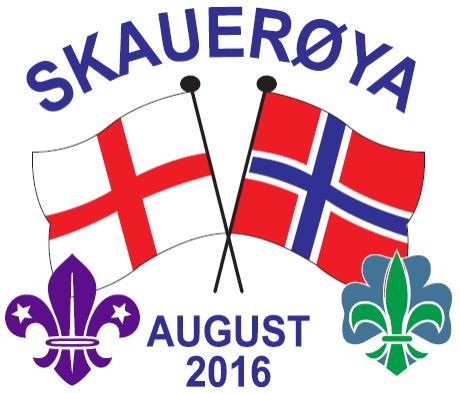 Skauerøya 20161)   FlaggsangenFold deg ut, vårt frihetsmerke, fagre norske flagg. Under deg vi vokser sterkefrem til frihetsdag; Under deg på fredens bane vil vi stevne frem; Under deg,vår hedersfane, slå for frihet, hjem.Fold deg sammen under sangen, fagre norske flagg. Hjelp oss at vi under gangen blir et virksomt lag. Signe du oss i vårt yrke, viljen blir som stål, der skal gi oss kraft og styrke til å nå vårt mål2)   BordversDet var mat på bordet da vi kom, BOM BOM (slå i bordet 2 ganger) Det var mat på bordet da vi kom, BOM BOM og da vi gikk, BOM BOM så var det tomt, BOM BOM Det var mat på bordet da vi kom, BOM BOM3)   A ram sam samA ram sam sam, a ram sam samGuli guli guli guli guli ram sam samA ram sam sam, a ram sam samGuli guli guli guli guli ram sam sama Pizza Hut, a Pizza Hut, Kentucky Fried Chickenand a Pizza Hut.McDonald’s, McDonald’s, Kentucky Fried Chickenand a Pizza Hut. 4)   Skiddi ma dinkSkiddi ma dinki – dinki – dinki. Skiddi ma dinki doo. I love you (x2)I love you in the morning, I love you in the night,I love you in the morning when the stars are shinking bright.So…Skiddi ma dinki – dinki – dinki. Skiddi ma dinki doo. I love youSkiddi ma dinki – dinki – dinki. Skiddi ma dinki doo. I love you (x2)I love you in the morning, I love you in the night,I love you with pyjamas, but I love you more withoutSo…Skiddi ma dinki – dinki – dinki. Skiddi ma dinki doo. I love you5)   BP-spiritI got the BP spirit right in my head, right in my head, right in my head.I got the BP spirit right in my head, right in my head to stay. 2 - I got the BPspirit deep in my heart… 3 - I got the BP spirit all round my feet…I got the BP spirit right in my head, deep in my heart, all round my feet. I´ve got the BP spirit deep in my heart, coming all over me.6)   Har du gått og vasset klissvåtHar du gått og vasset klissvåt gjennom regnetog allikevel hatt overflod av sang,for der foran deg og bak deg alle vegne,var det våte speidere som gikk og sang.Har du fanget denne rare enkle gledensom er gjemt i det å dele vondt og godtmed en venneflokk og sammen streve med denkanskje nokså sure jobben en har fått?Har du stått en natt når leirens mange lyderhadde stilnet og ditt sinn var falt til rounder bleke stjerner mens en egen gledegrep deg – som du kanskje ikke helt forstod?Har du stirret inn i flammene fra bålet,sett dem synke, bli til glør og langsomt dømens det dypest i deg våknet nye tankerog ble sådd så mangt et spiredyktig frø?7)   Make new friendsMake new friends, but keep the oldOne is silver, and the other gold8)   Ging gang goo-li goo-liGing gang goo-li goo-li goo-li watcha. Ging gang goo ging gang goo (x2)Hey-a hey-la shey-la hey-la shey-la hey-la ho (x2)Sha-li wa-li sha-li wal-li sha-li wal-li sha-li wal-li Oom-pah, oompah, oompha, oompha.(Halvparten  fortsetter med Oom-pah, mens halvparten synger sangen igjen.)9)   Skiddi ma dinkiSkiddi ma dinki – dinki – dinki. Skiddi ma dinki doo. I love you (x2)I love you in the morning, I love you in the night,I love you in the evening when the stars are shining bright.So…Skiddi ma dinki – dinki – dinki. Skiddi ma dinki doo. I love youSkiddi ma dinki – dinki – dinki. Skiddi ma dinki doo. I love you (x2)I love you in the morning, I love you in the night,I love you with pyjamas, but I love you more withoutSo…Skiddi ma dinki – dinki – dinki.Skiddi ma dinki doo. I love you.10)   Om bålets flammerOm båles flammer vår krets vi slår,Som før så man en gang.Men føren noen ordet får,la tone denne sang;Rundt bålet, rundt båletrundt bålet, synger vi (– tra-lala-lala)Rundt bålet, rundt bålet,rundt bålet, der vil vi forbli (– tra-lala-lala)11) Ola fra GudbrandsdalenOg han Ola, han gikk en tur oppi Gudbrandsdalen,og så plutselig møtte han en stor bamsebjørn.Å-å-å :;: Hollaria tihia hollaria hoho :;: (3 ganger). Hollaria tihia hoo.Og han Ola, han gikk en tur oppi Gudbrandsdalen,og så plutselig møtte han en sanktbernhardshund.Å-å-å...Og han Ola, han gikk en tur oppiGudbrandsdalen,og så plutselig møtte han en hvit elefant .Å-å-å...Og han Ola, han gikk en tur oppiGudbrandsdalen,og så plutselig møtte han en stor melkeku.Å-å-å...Og han Ola, han gikk en tur oppi Gudbrandsdalen,og så plutselig møtte han en budeia så skjønn.Å-å-å...Og han Ola, han gikk en tur oppi Gudbrandsdalen,og så plutselig møtte han budeia sin far.Å-å-å...12) Boom Chicka BoomI said a Boom Chicka Boom I said a Boom Chicka Boom I said a Boom Chicka Rocka Chicka Rocka Chicka Boom Uh huh Oh yeahOne more time ______ style. super fast, super sloww, super quiet, super loud,Cowbow Style: :/ I said a Broom Sweep-a Broom I said a Broom Sweep-a Mop-a Sweep-a Mop-a Sweep-a Broom Race Car Style: :/ I said a vroom shifta vroom I said a vroom shifta grind-a shifta grind-a shifta vroom Parent Style: :/I said a boom GO TO YOUR ROOM said a boom go to your room and don’t comeback ‘til the end of June!Uh-huh!That’s right! Don’t talk back!One more time…13) You can't get to heavenOh, you can't get to heaven (Oh, you can't to heaven) On roller skates. (On roller skates.) You'll roll right by (You'll roll right by) Those pearly gates. (Those pearly gates.)Oh, you can't get to heaven on roller skates. You'll roll right by those pearly gates. I ain't a-gonna grieve my Lord no more. I ain't a-gonna grieve my Lord no more. I ain't a-gonna grieve my Lord no more. I ain't a-gonna grieve my Lord no more.Other verses include: Oh, you can't get to heaven in a rocking chair 'Cause the rocking chair won't take you there. Oh, you can't get to heaven in a trolley car 'Cause the gosh darn thing won't go that far. Oh, you can't get to heaven on a rocket ship 'Cause the rocket ship won't take that trip. Oh, you can't get to heaven with powder and paint 'Cause the Lord don't want you as you ain't. Oh, you can't get to heaven in a limousine 'Cause the Lord don't sell no gasoline. Oh, you can't get to heaven on a pair of skis 'Cause you'll schuss right through St. Peter's knees. If you get to heaven before I do, Just bore a hole and pull me through. If I get to heaven before you do, I'll plug that hole with shavings and glue. "That's all there is. There ain't no more," St. Peter said, and closed the door. You'll never get to heaven on a Boy Scout's knee,'Cos a Boy Sscout's knee is too hairy!(Scouts sing....on a Girl Guide's knee...too wobbly)!!You'll never get to heaven in dirty jeans,'Cos the Lord don't have no washing machines.You'll never get to heaven on a playtex bra,'Cos a playtex bra won't stretch that far.14) FleeFleeFlee, flay Flee, flay flowVesta Kommala, kommala kommala, vesta.Nå, nånå, nånå la vesta.Inimini dessamini åa åaHexamini salamini åa åa	Ib ib liåden dåden bo-bo skili aden daden, swisj15) Singing in the RainI'm singing in the rain Just singing in the rain What a glorious feeling I'm happy again (here leader sings each line, others repeat)Hold it!Thumbs together!(everyone) A-ti-ti-ta a-ti-ti-ta a-ti-ti-ta-ta A-ti-ti-ta a-ti-ti-ta a-ti-ti-ta-taRepeat adding a new action each time. The final verse should be:I'm singing in the rain Just singing in the rain What a glorious feeling I'm happy again(repeating) Hold it!Thumbs together!Elbows together!Knees together!Toes together!Bums up!Heads down!Tongues out!(everyone) A-ti-ti-ta a-ti-ti-ta a-ti-ti-ta-ta A-ti-ti-ta a-ti-ti-ta a-ti-ti-ta-ta16)   I want to lingerMhm – I want to linger   ”    - a little longer…”    - a little longer with youMhm – It’ such a perfect nightIt doesn’t seem all rightThat this should be my last with youMhm    - and comes September…”    - we´ll all remember…”    - campfire days and friendship trueMhm …”    - And as the years go by…”    - I´ll think of you and sigh…”    - this is good-night and not goodbye17) I like the flowers.I like the flowers.I like the deaffodilsI like the mountains.I like the rolling hills.I like the fireside.When the light is low.Singing the :Bom didadi, Bom didadi,Bom didadi, Bom didadi, Bom didadi, Bom didadi,Bom didadi, Bom didadi, 18) The jellyfish songARMS UP! WRISTS TOGETHER! ELBOWS TOGETHER! KNEES TOGETHER! ANKELS TOGETHER! DUCK FEET! (turn feet out) BUTT OUT! TOUNGE OUT!19)   RopB – R – A – V – OBravo – Bravo – Bravo!Det var vannet over måte,vi har ingen redningsflåte.Hu-hei, ville dyr.Blå elefanter på sykkeltur.BRA sier bra, VO sier voSier BRA, sier Vo, sier BRAVDe va fint det var flott,Det var knakende godt,det var tipp det var topp,det var tippe tippe topp.Det var tikk det var takk, det var tikke, tikke takk. Tikk takk takker!Bra-a-vo, bra-a-vo, bravo bravissimo (x2)Bravo Bravissimo (x3)Bravo BravoA-W-E-S-O-M-E - A-W-E-S-O-M-E! Awesome, awesome, awesome, awesome, awesome, are you!20)   I den mørke kveldVi har leirbål her, ved den dype sjøMellom slanke trær, på vår egen ø.Alt hva vi har kjær, om i nord og sør,Kan vi skimte her, i de gylne glør.Ja, ved solnedgang, stilner skog og sjøMens vår egen sang, toner om vår ø.For vi har leirbål her, ved den dype fjord,Mellom slanke trær, på vår egen jord21)   TaptoDagen dør. Skumring rår,over skog, over land, over hav.Alt er ro, hvil kun trygt, Gud er nær.Day is done, Gone the sunFrom the lake, from the hills, from the sky;  All is well, Safely rest, God is nigh.Durch die Nacht, tonet sacht Unser Lied, Friede zieht durch das Land, Alles ruht, Gottes Hand, schutzt uns gut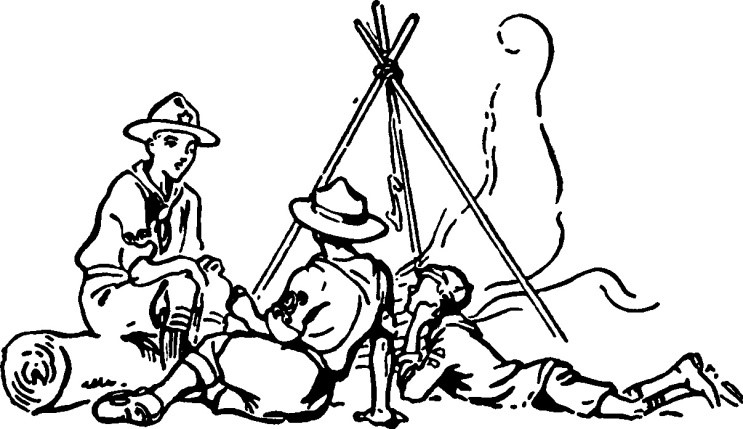 